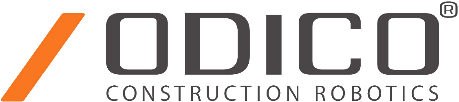 Skifteretten i Odense afsiger konkursdekret over Odico A/S.18.03.2024 CET I Odico A/S I SelskabsmeddelelseSelskabsmeddelelse nr. 93 – 2024I forlængelse af selskabsmeddelelse af 15. marts 2024 om Odico A/S’ indgivelse af konkursbegæring, har Skifteretten i Odense (”Skifteretten”) dags dato afsagt konkursdekret over Odico A/S. Skifteretten har udpeget et kuratel bestående af kurator, advokat Nicolai Dyhr, fra Horten Advokatpartnerselskab samt kurator, advokat Per Buttenschøn fra DLA Piper Denmark Advokatpartnerselskab. Odicos direktion og bestyrelse er af samme årsag fratrådt pr. dags dato. Konkursdekretet forventes snarest muligt offentliggjort i Statstidende.Kuratellet vil danne sig et overblik over Odicos aktiver og passiver. Kreditorer samt enhver, der har en fordring eller andet krav mod Odico skal følge de anvisninger, der kommer til at fremgå af Skifterettens meddelelse i Statstidende. For så vidt angår spørgsmål fra Odicos investorer, vil kuratellet udsende en særskilt selskabsmeddelelse med supplerende information om den fremadrettede proces. .  Forespørgsler vedrørende denne meddelelse skal rettes til:Kurator Nicolai Dyhr, Partner, Advokat (H), som kan kontaktes ved advokatfuldmægtig Katrine Dybdal pr. mail: kad@horten.dkKurator Per Buttenschøn, Partner, Advokat (H), som kan kontaktes ved advokat, Mikkel Bay Nielsen pr. mail mikkel.bay@dk.dlapiper.com med kopi til Susan Steen pr. mail susan.steen@dk.dlapiper.com  